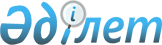 Об установлении дополнительного перечня следующих лиц, относящихся к целевым группам
					
			Утративший силу
			
			
		
					Постановление акимата Карасайского района Алматинской области от 11 апреля 2012 года N 4-410. Зарегистрировано Управлением юстиции Карасайского района Департамента юстиции Алматинской области 07 мая 2012 года N 2-11-121. Утратило силу постановлением акимата Карасайского района Алматинской области от 5 сентября 2016 года № 9-1300      Сноска. Утратило силу постановлением акимата Карасайского района Алматинской области от 05.09.2016 № 9-1300.

      Примечание РЦПИ:

      В тексте сохранена авторская орфография и пунктуация.

      В соответствии пунктом 2 статьи 5 Закона Республики Казахстан от 23 января 2001 года "О занятости населения", акимат района ПОСТАНОВЛЯЕТ:

      1. Установить дополнительный перечень следующих лиц, относящихся к целевым группам, исходя из ситуации на рынке труда и бюджетных средств на 2012 год:

      лица, не работавшие два и более месяцев;

      лица, ранее не работавшие;

      молодежь в возрасте от двадцати одного года до двадцати девяти лет;

      лица, не имеющие в семье ни одного работающего;

      выпускники организаций технического и профессионального образования;

      лица старше пятидесяти лет.

      2. Контроль за исполнением настоящего постановления возложить на курирующего (вопросы социальной сферы) заместителя акима района.

      3. Настоящее постановление вводится в действие по истечении десяти календарных дней после дня его первого официального опубликования.


					© 2012. РГП на ПХВ «Институт законодательства и правовой информации Республики Казахстан» Министерства юстиции Республики Казахстан
				
      Аким района

А. Дауренбаев

      СОГЛАСОВАНО:

      Начальник государственного

      учреждения "Отдел занятости

      и социальных программ

      Карасайского района"

Жумагулов Махмудбек Нусупбекович

      11 апреля 2012 года

      Директор государственного

      учреждения "Центр занятости

      Карасайского района"

Жумагулов Марат Балабаевич
